Publicado en   el 29/05/2014 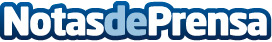 Nueva experiencia en  Fuerte Conil – Costa Luz: catas de vino y aceite en un lugar tradicional con encanto como la Bodega de Sancha PérezDatos de contacto:Nota de prensa publicada en: https://www.notasdeprensa.es/nueva-experiencia-en-fuerte-conil-costa-luz Categorias: Turismo http://www.notasdeprensa.es